TEMAT KOMPLEKSOWY: ŚRODKI LOKOMOCJIDzień V19.06.2020r. (piątek)Temat dnia: Podróżuj bezpiecznie Temat 1: „Podróż pociągiem”– ćwiczenia w definiowaniu pojęć- rozwijanie funkcji językowych.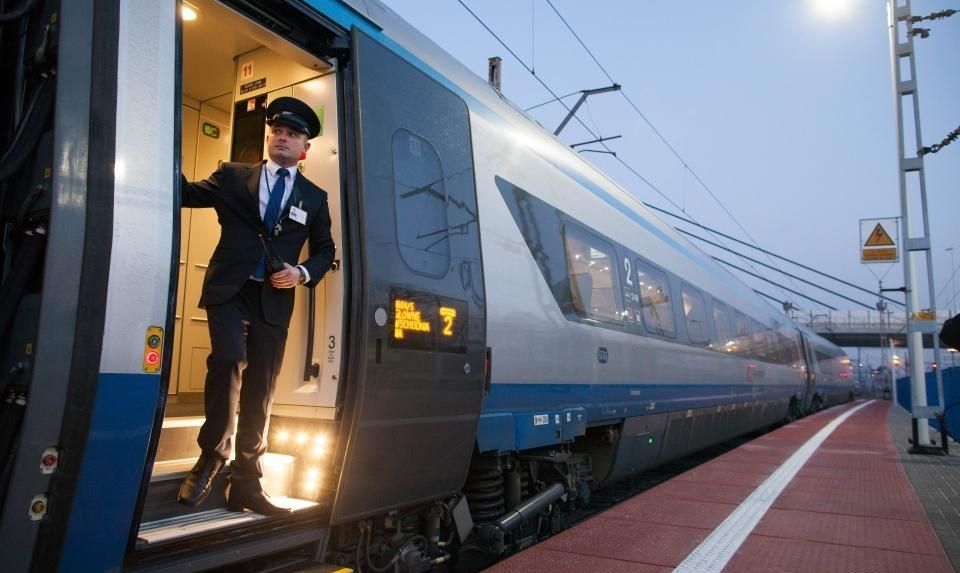 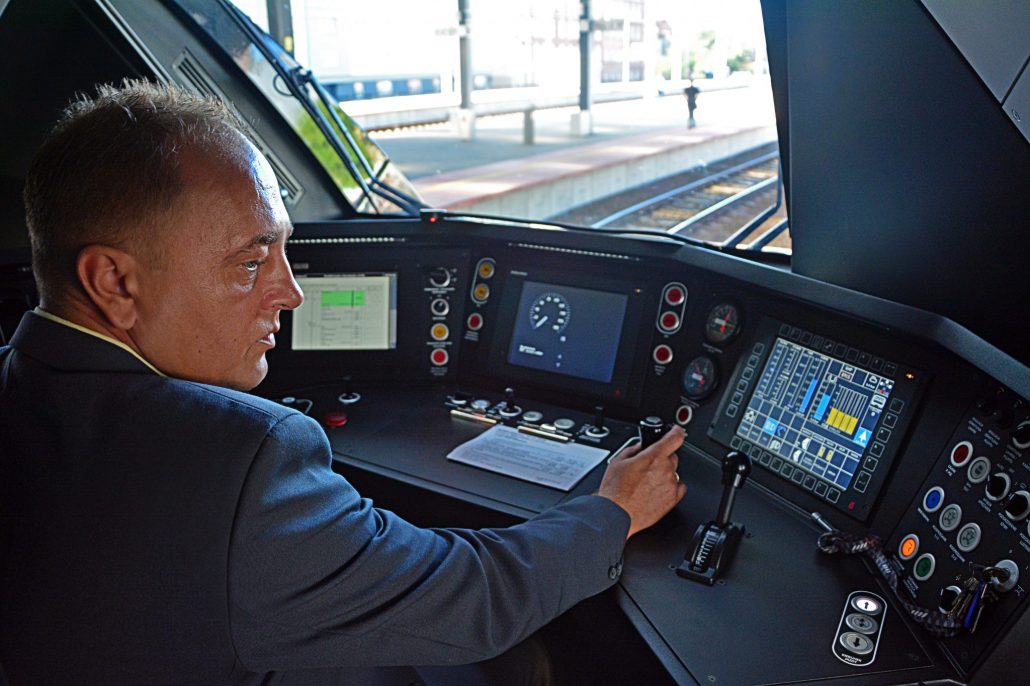 
„Wyruszamy w podróż pociągiem” – swobodne wypowiedzi dzieci w oparciu o ilustracje i własne doświadczenia.Dzieci wypowiadają się na temat podróży pociągiem: w jaki sposóbpociąg porusza się, kto kieruje pociągiem, kto sprawdza bilety, jakie zasady obowiązują w czasie jazdy pociągiem. „Bilety” – zabawa plastyczna.Dzieci rysują na kartce bilet, wycinają go i podpisują wyrazem „bilet”.„Co zobaczyłeś za oknem pociągu?” – definiowanie pojęć.Dzieci rozwijają  zdanie: za oknem pociągu zobaczyłem….„Pokaż i nazwij emocje” – zabawa pantomimiczna.Dziecko pokazuje, jakie emocje towarzyszą mu podczas podróży pociągiem.Temat 2: Czas na aktywność fizyczną.  Zapraszamy do rodzinnej jogi: 
Joga dla dzieci - Joga rodzinna https://www.youtube.com/watch?v=w3_GQWfHqDY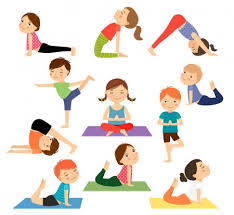 Spacer jest ważny dla zdrowia!
 „Jaki to samochód?” – zachęcamy do oglądania i nazywania pojazdów podczas spaceru. Karty pracy do wykonania w domu„Sześciolatek. Razem się uczymy”cz.4- karty pracy (str. 63)„Pięciolatek. Razem się uczymy”cz.4-karty pracy (str. 55)Udanego weekendu kochane Słoniki